Maths Curriculum Overview – Whole School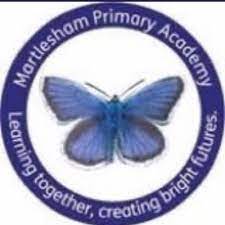 Although at Martlesham Primary Academy, some classes include mixed age groups, Maths is taught to the children as per their current year group. This is due to the White Rose scheme setting out small steps which allow the children to build progressively on their maths learning. There may be some flexibility to the overview based on the time spent on different areas of maths which will depend on the needs of the children.                                                           Autumn 1 Autumn 2 Spring 1 Spring 2 Summer 1 Summer 2 EYFS Getting to Know You Just Like Me! It’s Me 1,2,3! Light and Dark Alive in 5! Growing 6,7,8Building 5 & 10 To 20 and Beyond First, Then, Now Find my Pattern On the Move EYFS Future Learning Place Value (within 10) (Year 1) Addition and Subtraction (within 10) (Year 1) Place Value (within 10) (Year 1) Addition and Subtraction (within 10) (Year 1) Place Value (within 10) (Year 1) Addition and Subtraction (within 10) (Year 1) Place Value (within 20) (Year 1) Addition and Subtraction (within 20) (Year 1) Position and Direction (Year 1) Autumn 1 Autumn 2 Spring 1 Spring 2 Summer 1 Summer 2 Year 1 Place Value (within 10) Addition and Subtraction (within 10) Shape  Place Value (within 20) Addition and Subtraction (within 20) Place Value (within 50) Length and Height Weight and Volume Multiplication and Division Fractions Position and Direction Place Value (within 100) Money Time Year 1 Prior Learning To 20 and Beyond (EYFS) To 20 and Beyond (EYFS) To 20 and Beyond (EYFS)To 20 and Beyond (EYFS)New learning On the Move (EYFS)New learning  Year 1 Future Learning Place Value (Year 2) Addition and Subtraction (Year 2) Addition and Subtraction (Year 2) Shape (Year 2) Place Value (Year 2) Addition and Subtraction (Year 2) Place Value (Year 2) Length and Height (Year 2) Mass, Capacity and Temperature (Year 2) Multiplication and Division (Year 2) Fractions (Year 2) Position and Direction (Year 2) Place Value (Year 2) Money (Year 2) Time (Year 2) Autumn 1 Autumn 1 Autumn 2 Spring 1 Spring 2 Summer 1 Summer 2 Summer 2 Year 2 Place Value Addition and Subtraction Place Value Addition and Subtraction Addition and Subtraction Shape Money Multiplication and Division Multiplication and Division Length and Height Mass, Capacity and Temperature Statistics Fractions Position and Direction Time Problem Solving Time Problem Solving Year 2 Prior Learning Prior Learning Prior Learning Place Value (within 100) (Year 1) Addition and Subtraction (within 20) (Year 1) Place Value (within 100) (Year 1) Addition and Subtraction (within 20) (Year 1) Addition and Subtraction (within 20) (Year 1) Shape (Year 1) Money (Year 1) Multiplication and Division (Year 1) Multiplication and Division (Year 1) Length and Height (Year 1) Weight and Volume (Year 1) New learning Fractions (Year 1) Position and Direction (Year 1) Time (Year 1) Time (Year 1) Year 2 Future LearningFuture LearningFuture LearningPlace Value (Year 3) Addition and Subtraction (Year 3) Place Value (Year 3) Addition and Subtraction (Year 3) Addition and Subtraction (Year 3) Shape (Year 3) Money (Year 3) Multiplication and Division (Year 3) Multiplication and Division (Year 3) Length  (Year 3) Mass and Capacity (Year 3)  Statistics (Year 3) Fractions (Year 3) Position and Direction (Year 4) Time (Year 3) Problem Solving (KS2) Time (Year 3) Problem Solving (KS2) Autumn 1 Autumn 1 Autumn 2 Spring 1 Spring 2 Summer 1 Summer 2 Summer 2 Year 3 Place Value Addition and Subtraction Place Value Addition and Subtraction Addition and Subtraction Multiplication and Division A Multiplication and Division B Length and Perimeter  Fractions A Mass and Capacity Fractions B Money Time Shape Statistics Shape Statistics Year 3 Prior Learning Prior Learning Prior Learning Place Value (Year 2) Addition and Subtraction (Year 2) Place Value (Year 2) Addition and Subtraction (Year 2) Addition and Subtraction (Year 2) Multiplication and Division (Year 2) Multiplication and Division (Year 2) Length  (Year 2) Fractions (Year 2) Mass, Capacity and Temperature (Year 2) Fractions (Year 2) Money (Year 2) Time (Year 2) Statistics (Year 2) Shape (Year 2) Statistics (Year 2) Shape (Year 2) Year 3 Future Learning Place Value (Year 4) Addition and Subtraction (Year 4) Place Value (Year 4) Addition and Subtraction (Year 4) Place Value (Year 4) Addition and Subtraction (Year 4) Addition and Subtraction (Year 4) Multiplication and Division (Year 4) Addition and Subtraction (Year 4) Multiplication and Division (Year 4) Multiplication and Division (Year 4) Length and Perimeter (Year 4) Fractions  (Year 4) Mass and Capacity (Year 5) Fractions (Year 4) Money (Year 4) Time (Year 4) Statistics (Year 4) Properties of Shape (Year 4) Statistics (Year 4) Properties of Shape (Year 4) Autumn 1 Autumn 1 Autumn 1 Autumn 2 Autumn 2 Spring 1 Spring 2 Summer 1 Summer 2 Summer 2 Year 4 Place Value  Addition and Subtraction  Place Value  Addition and Subtraction  Place Value  Addition and Subtraction  Area Multiplication and Division Area Multiplication and Division Multiplication and Division Length and Perimeter Fractions Decimals Decimals Money Time Statistics Properties of Shape Position and Direction  Statistics Properties of Shape Position and Direction  Year 4 Prior LearningPlace Value (Year 3) Addition and Subtraction (Year 3) Place Value (Year 3) Addition and Subtraction (Year 3) Place Value (Year 3) Addition and Subtraction (Year 3) New Learning Multiplication and Division (Year 3) New Learning Multiplication and Division (Year 3) Multiplication and Division (Year 3) Length and Perimeter (Year 3) Fractions (Year 3) New Learning Decimals (Year 4) Money (Year 3) Time (Year 3) Statistics  (Year 3) Shape (Year 3) Position and Direction (Year 2) Statistics  (Year 3) Shape (Year 3) Position and Direction (Year 2) Year 4 Future LearningPlace Value (Year 5) Addition and Subtraction (Year 5) Place Value (Year 5) Addition and Subtraction (Year 5) Place Value (Year 5) Addition and Subtraction (Year 5) Area (Year 5) Multiplication and Division (Year 5) Area (Year 5) Multiplication and Division (Year 5) Multiplication and Division (Year 5) Length and Perimeter (Year 5) Fractions (Year 5) Decimals and Percentages (Year 5) Decimals and Percentages(Year 5) Converting Units  (Year 5) Statistics  (Year 5) Properties of Shape  (Year 6) Position and Direction (Year 5)  Statistics  (Year 5) Properties of Shape  (Year 6) Position and Direction (Year 5)  Autumn 1 Autumn 1 Autumn 1 Autumn 2 Autumn 2 Spring 1 Spring 2 Summer 1 Summer 2 Summer 2 Year 5 Place Value Addition and Subtraction Place Value Addition and Subtraction Place Value Addition and Subtraction Multiplication and Division Fractions A Multiplication and Division Fractions A Multiplication and Division Fractions B Decimals and PercentagesPerimeter and Area Statistics Shape Position and Direction Decimals Negative Numbers Converting Units Volume Negative Numbers Converting Units Volume Year 5 Prior LearningPrior LearningPlace Value (Year 4) Addition and Subtraction (Year 4) Place Value (Year 4) Addition and Subtraction (Year 4) Multiplication and Division (Year 4) Fractions (Year 4) Multiplication and Division (Year 4) Fractions (Year 4) Multiplication and Division (Year 4) Fractions (Year 4) Decimals (Year 4) Area (Year 4) Perimeter (Year 4) Statistics (Year 4)  Properties of Shape (Year 4) Shape (Year 3) Position and Direction  (Year 4) Decimals (Year 4) Properties of Shape (Year 4) Shape (Year 3) Position and Direction  (Year 4) Decimals (Year 4) New Learning Volume  (Year 1) Capacity  (Year 3) Year 5 Future Learning Future Learning Place Value (Year 6) Four Operations (Year 6) Place Value (Year 6) Four Operations (Year 6) Fractions (Year 6) Four Operations (Year 6) Fractions (Year 6) Four Operations (Year 6) Fractions (Year 6) Four Operations (Year 6) Fractions, Decimals and Percentages (Year 6) Area, Perimeter and Volume (Year 6) Statistics (Year 6) Properties of Shape (Year 6) Position and Direction (Year 6) Decimals(Year 6) Properties of Shape (Year 6) Position and Direction (Year 6) Decimals(Year 6) Converting Units (Year 6) Area, Perimeter and Volume (Year 6) Autumn 1 Autumn 1 Autumn 2 Autumn 2 Spring 1 Spring 2 Summer 1 Summer 1 Summer 2 Year 6 Place Value Four Operations Place Value Four Operations Fractions A Fractions B Converting Units Fractions A Fractions B Converting Units Ratio Algebra Decimals Fractions, Decimals and Percentages Area, Perimeter and Volume Statistics  Properties of Shape Position and Direction Properties of Shape Position and Direction Consolidation and Themed Projects Year 6 Prior Learning Prior Learning Place Value (Year 5) Addition and Subtraction (Year 5) Multiplication and Division (Year 5) Place Value (Year 5) Addition and Subtraction (Year 5) Multiplication and Division (Year 5) Fractions (Year 5) Converting Units (Year 5) Fractions (Year 5) Converting Units (Year 5) New Learning Decimals (Year 5) Fractions, Decimals and Percentages (Year 5) Perimeter and Area (Year 5) Statistics (Year 5) Properties of Shape  (Year 4) Position and Direction  (Year 5) Properties of Shape  (Year 4) Position and Direction  (Year 5) Years 1-5 Year 6 Future Learning Future Learning Ratio (Year 6) Ratio (Year 6) Fractions, Decimals and Percentages (Year 6) Fractions, Decimals and Percentages (Year 6) KS3 KS3 KS3 KS3 KS3 